Sistem Pakar Untuk Mendiagnosa Hama Spodoptera Frugiperda (Ulat Grayak) Pada Tanaman Jagung Dengan menggunakan Metode Theorema BayesMartalena Rajagukguk *, Yohanni Syahra**, Ahmad Calam *** Sistem Infromasi, STMIK Triguna Dharma**Teknik Informatika, STMIK Triguna Dharma**Manajemen Infromatika, STMIK Triguna DharmaPENDAHULUANJagung merupakan salah satu tanaman biji-bijian yang sangat penting bernilai ekonomi yang mempunyai peluang untuk di kembangkan karena kedudukannya sebagai sumber utama karbohidrat dan protein selain padi dan gandum[1]. Komoditas jagung mempunyai fungsi yang multiguna yaitu sebagai bahan food (pangan), feed (pakan), fuel (bahan bakar), dan fiber (bahan baku industri). Potensi perkembangan jagung sangat besar, antara lain melalui perluasan lahan, peningkatan variates unggul baru, penerapan teknologi budi daya inovatif dengan pendekatan pengolahan tanaman terpadu (PTT)[2]. Kebutuhan jagung sebagai pakan ternak saat ini semakin meningkat karena harga yang relatif terjangkau. Saat ini ada begitu banyak hama yang menyerang tanaman jagung salah satunya yaitu hama Spodoptera frugiperda. Spodoptera frugiperda adalah hama baru di Indonesia. Hama ini bersifat polifag, pada tahun 2019 hama ini menyerang di berbagai daerah di Indonesia  yaitu Sumatera Barat, Lampung, Sumatera Utara, Aceh. Imagonya akan terbang mencari tempat yang sesuai dengan kemudian meletakkan telur adapun kisaran telur mencapai 900-1500, 7-10 hari telur menetas menjadi ulat sampai instar ke 5, pada instar ke 6 menjadi prapupa, instar ke 7 menjadi kupu-kupu. Penyebaran hama ini dengan terbang terbawa angin dan terbawa pupa atau bahan makanan tersebut. Pada dasarnya hama Spodoptera Frugiperda  menyerang daun jagung khususnya daun yang masih menggulung (Pucuk), hama ini dilaporkan mempunyai kemampuan makan yang tinggi. Larva akan masuk kebagian pucuk tanaman dan akan aktif makan disana, larva akan memakan daun muda yang masih menggulung sampai habis. Adapun kerugian yang terjadi akibat serangan hama ini pada tanaman jagung di Afrika dan Eropa antara 8,3 sampai 20,6 juta ton pertahun dengan jumlah kerugian mencapai US$.2,5 - 6,2 milyar pertahun[3].Kajian PustakaSistem PakarSistem pakar (expert system) adalah sistem yang berpotensi untuk mengaplikasikan pengetahuan atau pengalaman seorang pakar kedalam suatu sistem yang berbasis komputer, dimana sistem tersebut dapat digunakan menyelesaikan suatu  masalah seperti yang biasa dilakukan oleh seorang pakar[4]. Sistem pakar pertama kali diperkenalkan oleh sebuah Artifical Intellingence (AI), sistem ini di perkenalkan pada pengetahuan tahun 1960. General Purpose problem solver (GPS) sistem yang pertama kali muncul di kembangkan oleh Newl dan Simon. Secara umum sistem pakar adalah sistem yang berusaha mengadopsi pengetahuan manusia ke komputer, agar komputer dapat dengan mudah menyelesaikan masalah seperti yang biasa dilakukan oleh seorang ahli[5]. Dalam sistem pakar terdapat beberapa metode yang dapat digunakan salah satunya yaitu metode Teorema Bayes.Spodoptera Frugiperda Spodoptera frugiperda merupakan serangan invasif yang telah terjadi pada tanamana jagung di Indonesia. Hama yang berasal dari Amerika ini menyerang titik tumbuh tanaman jagung yang dapat mengakibatkan kegagalan pembentukan pucuk/daun muda tanaman jagung. Di pertanaman populasi inang cukup melimpah dan jenis tanaman yang sering di serang hama spodotera frugiperda  adalah tanaman jagung. Faktor perubahan iklim hama ini dapat berimigrasi pada tanaman kedelai walaupun kedelai bukan tanaman kesukaannya[6].Teorema Bayes Metode Teorema Bayes merupakan suatu metode yang digunakan untuk menghitung ketidak pastian data menjadi data yang pasti dengan cara membandingkan data yang benar dan data yang salah[7].  Teorema Bayes adalah sebuah teorema dengan dua penafsiran berbeda. Probabilitas Bayes adalah salah satu cara untuk mengatasi ke tidak pastian data dengan menggunakan formula bayes yang dinyatakan dengan :P(Hi|E) =Keterangan :P(Hi|E)	     : Probabilitas hipotesis H jika diberikan evidence EP(E|Hi)	     : Probabilitas munculnya evidence E jika diketahui hipotesis HP(Hi)	     : Probabilitas hipotesis H tanpa memandang evidence apapunn 	     : Jumlah hipotesis yang mungkin ANALISA DAN HASILAlgoritma SistemDalam menyelesaikan permasalahan yang terjadi tentang sistem pakar untuk mendiagnosa hama spodoptera frugiperda pada tanaman jagung dalam memilih back-end programer dengan menggunakan metode Teorema Bayes, berdasarkan gejala-gejala yang terjadi pada tanaman jagung, representasi pengetahuannya adalah metode yang digunakan untuk  pengkodean pengetahuan (knowledge) sistem pakar.Pemilihan algoritma ini tergantung pada permasalahanny, tinggkat pengetahuan dan juga tipe dari pengetahuan yang akan di presentasikan. Adapun yang menjadi tahapan proses metode Teorema Bayes untuk menghitung probabilitasnya adalah sebagai berikut:Menentukan jenis hama pada tanaman jagung.Menentukan gejala pada hama.Menentukan rule pengetahuan.Melakukan proses perhitungan nilai probabilitas yang telah ditetapkan.Menentukan Tabel Hama Pada Tanaman JagungJenis hama yang sering menyerang tanaman jagung dapat dilihat dari tabel yang telah dibuat berdasarkan data dari UPT.Perlindungan Tanaman Pangan dan Hortikultura.Tabel 3.1 Jenis Hama Pada Tanaman JagungMenentukan Gejala Hama Pada Tanaman JagungJenis gejala yang sering terjadi pada tanaman jagung dapat dilihat dari tabel yang dibuat berdasarkan data dari UPT.Perlindungan Tanaman Pangan dan Hortikultura. Berikut merupakan tebl data gejala yang akan digunakan dalam mendiagnosa hama spodoptera frugiperda adalah sebagai berikut :Tabel 3.2 Jenis Gejala								(sumber Rukito,SP)Menentukan Rule Pengaturan Hama Pada Tanaman JagungDari gejala hama spodoptera frugiperda  yang telah diketahui maka dapat disimpulkan rule pengaturan berupa hubungan antara gejala dengan hama spodoptera frugiperda.Tabel 3.3 Basis AturanTabel 3.3 Basis Aturan (lanjutan)Kode Hama :	P01	: Spodoptera Frugiperda (Ulat Grayak)	P02	: Spodoptera Litura (Ulat Grayak)	Disini pengetahuan dalam aturan-aturan yang berbentuk pasangan keadaan aksi (condition-action)”JIKA  (IF)  keadaan terpenuhi atau terjadi MAKA (THEN) “ suatu aksi akan terjadi. Berikut adalah tabel keputusan untuk sistem pakar mendiagnosa hama pada tanaman jagung.Rule 1 IF     [ Larva memakan lapisan epidermis daun]AND [ Larva memakan daun-daun hingga pucuk tanaman akan terlihat lubang-lubang pada tanaman jagung].AND [Terdapat banyak fases larva].AND [ Banyak bagian daun yang sudah rusak akibat gerekan larva].AND [Titik tumbuh terpotong].AND [Banyak kotoran berwarna coklat bentunya seperti serbuk gergaji].AND [Adanya bekas gerekan dari larva diatas permukaan atas daun dan pucuk tanaman].AND [Larva merusak pucuk (daun yang masih menggulung) tanaman muda].AND [Daun rusak terkoyak berlubang serangan berat daun menjadi gundul].THEN [Spodoptera Frugiperda]Rule 2IF [Larva yang masih muda (instar 1-3) merusak daun dengan meninggalkan sisa-sisa evidermis bagian atas]AND [Larva 4-6 tidak meninggalkan sisa-sisa makanan dibagian atas evidermis dan tulang daun]AND [Daun rusak, terkoyak dan berlubang dimakan larva]AND [Banyak bagian daun yang sudah rusak akibat gerekan larva]AND [Larva biasanya tinggal di bagian bawah daun, dan ditanah lantaran takut terkena sinar matahari]AND [Larva meninggalkan jejak berupa kotoran disekitar tanaman yang terserang]AND [Larva dewasa memakan buah muda, tulang daun muda dan memakan habis daun tua dan hanya menyihsahkan tulang daun]AND [Dari jauh daun yang terserang tampak putih]THEN [Spodoptera Litura]Pembuatan Nilai ProbabilitasSetelah mengetahui sumber rule pengaturan mengenao gejala dan jenis hama spodoptera frugiperda, selanjutnya langkah yang dilakukan menentukan nilai probabilitas dari gejala hama tersebut adalah sebagai berikut:Tabel 3.4 Nilai Gejala	Nilai probabilitas didapat dari jumlah gejala sebagai total hama.P(A|B) =P01 = Spodoptera frugiperda (Ulat grayak)	Dari tebel 3.4 di ambil data gejala untuk hama  spodoptera frugiperda yaitu 18 data maka:G01 = = 0,4G02 =  = 0,3G03 = = 0,4G04 = = 0,6G05 =  = 0,2G06 =  = 0,5G07 =  = 0,2G08 =  = 0,8G09 =  = 0,3P02 = Spodoptera frugiperda (Ulat grayak)G10 =  = 0,4G11 = = 0,3G12 =  = 0,2G13 =  = 0,6G14 =  = 0,1G15 =  = 0,3G16 =  = 0,8G17 =  = 0,2G18 =  = 0,6Dari proses perhitungan diatas maka di dapat lah nilai probabilitas setiap gejala berdasarkan jenis hama. Berikut merupakan tabel nilai probabilitas setiap gejala:Tabel 3.5 Nilai gejalaTabel 3.5 Nilai Gejala (lanjutan)Menentukan Perhitungan Algoritma Teorema BayesPerhitungan akan dilakukan  dari setiap kemungkinan yang akan dipilih maka dilakukan metode perhitungan bayes adalah sebagai berikut:Tabel 3.6Gejala yang dialamiTabel 3.6 Hasil Konsultasi PetaniLangkah  pertama mengidentifikasikan terlebih dahulu nilai probabilitas dari tiap evidence untuk hipotesis berdasarkan data sampel yang ada berdasarkan data sampel yang ada menggunakan rumus probabilitas bayes :P01 = Spodoptera FrugiperdaG02 = P(E2|H1) = 0,3G04 = P(E4|H1) = 0,6G06 = P(E6|H1) = 0,5G07 = P(E7|H1) = 0,2G08 = P(E8|H1) = 0,8P02 = Spodoptera LituraG10 = P(E10|H2) = 0,4G14 = P(E14|H2) = 0,1P15 = P(E15|H2) = 0,3P18 = P(E18|H2)  = 0,6Langkah kedua menjumlahkan nilai probabilitas dari tiap evidence untuk masing-masing hipotesis berdasarkan data sampel.P01 = Spodoptera FrugiperdaG02 = P(E2|H1) = 0,3	G04 = P(E4|H1) = 0,6G06= P( E6|H1) = 0,5G07 = P(E7|H1) = 0,2G08 = P(E8|H1) = 0,8P02 = Spodoptera LituraG010 = P(E10|H2) = 0,4G14 = P(E14|H2) = 0,1G15 = P(E15|H2) = 0,3G18 = P(E18|H2) = 0,6Langkah ketiga mencari nilai probabilitas Hipotesis H pada yang mengandung evidance apapun bagi masing-masing Hipotesis.P(Hi) =  P(Hi)P01 =  Spodoptera FrugiperdaG02= P(E|H1) = = 0,125G04= P(E|H1) =   = 0,25G06 = P(E|H1) =   = 0,208G07 = P(E|H1) =  = 0,083G08 = P(E|H1) =  = 0,333P02 = Spodoptera LituraG10 = P(E|H2) =  = 0,3G14 = P(E|H2) =  = 0,1G15 = P(E|H2) =  =  0,2G18 = P(E|H2) =   = 0,4Langkah keempat setelah nilai P(Hi) diketahui, probabilitas hipotesis H tanpa memandang evidence apapun, maka langkah yang dilakukan adalah :P01 = Spodoptera FrugiperdaP02 = Spodoptera LituraLangkah kelima mencari nilai (P(Hi|E) atau probabilitas hipotesis Hi  benar jika diberikan evidence E.P(Hi|E)   =P01 = Spodoptera FrugiperdaP(Hi|E2) =  =  0,061P(Hi|E4) = 0,245P(Hi|E6) = 0,170P(Hi|E7) =  0,081P(Hi|E8) =  0,437P02 = Spodoptera LituraP(Hi|E10) =  0,3P(Hi|E14) = 0,02P(Hi|E15) =  0,1P(Hi|E18) =  0,5Langkah keenam setelah seluruh nilai P(Hi|E) diketahui, maka jumlahkan seluruh nilai bayesnya dengan rumus sebagai berikut.Spodoptera FrugiperdaSpodoptera LituraPenetapan Hasil DiagnosaDari proses perhitungan menggunakan metode Theorema Bayes di atas, maka dapat diketahui tanaman jagung terserang Hama Spodoptera Frugiperda (Ulat Grayak) dengan nilai kepastian 0,65 atau 65% yang tertinggi dari Hama lain. Maka pengendaliannya adalah :Mengajak para petani untuk melakukan pengamatan diladangnya masing-masing sebagai upaya mengantisipasi terjadinya serangan ulat grayak pada tanaman jagung.Melakukan pengolahan  lahan/tanah dengan baik.Melakukan penanaman serentak kemudian lakukan penyemprotan dengan menggunakan Agenhayati yang diketahui dapat membunuh ulat grayak dengan insektisida yang berbahan aktif Emakmektrin benzoat, Klorantraniliprol abacilus thuningiensis, Beauveria bassiana,Metharuzium sp.Implementasi sistem merupakan tahap dimana aplikasis siap untuk dioperasikan pada keadaan yang sebenarnyasesuai hasil analisi dan perancangan benar-benar dpat menghasilkan tujuan yang dicapai. Berikut ini merupakan tampilan implementasi Sistem Pakar Untuk Mendiagnosa Hama Spodoptera Frugiperda (Ulat Grayak) Pada Tanaman Jagung Dengan Menggunakan Metode Teorema Bayes.Tampilan Form Halaman UtamaSaat pertama kali menjalankan sistem, maka halaman menu utama yang akan pertama kali tampil. Dimana dalam halaman utama ini, dapat diakses oleh semua user. Adapun aktifitas yang dapat dilakukan didalam halaman ini adalah membuka form verifikasi dan juga login. Di bawah ini merupakan tampilan halaman menu utama adalah sebagai berikut: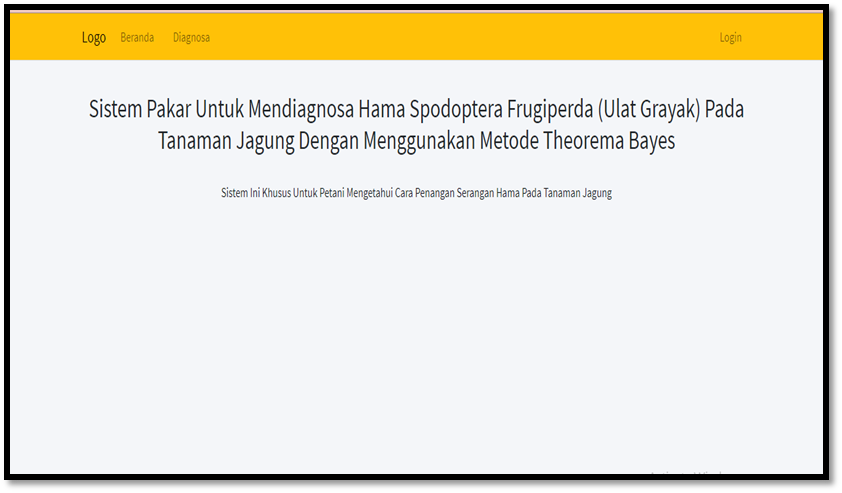 Gambar 3.1 Tampilan Form Halaman UtamaTampilan Form LoginForm login digunakan untuk mengamankan aplikasi agar tidak sembarangan orang bisa menggunakannya. Berikut merupakan tampilan  Form Login :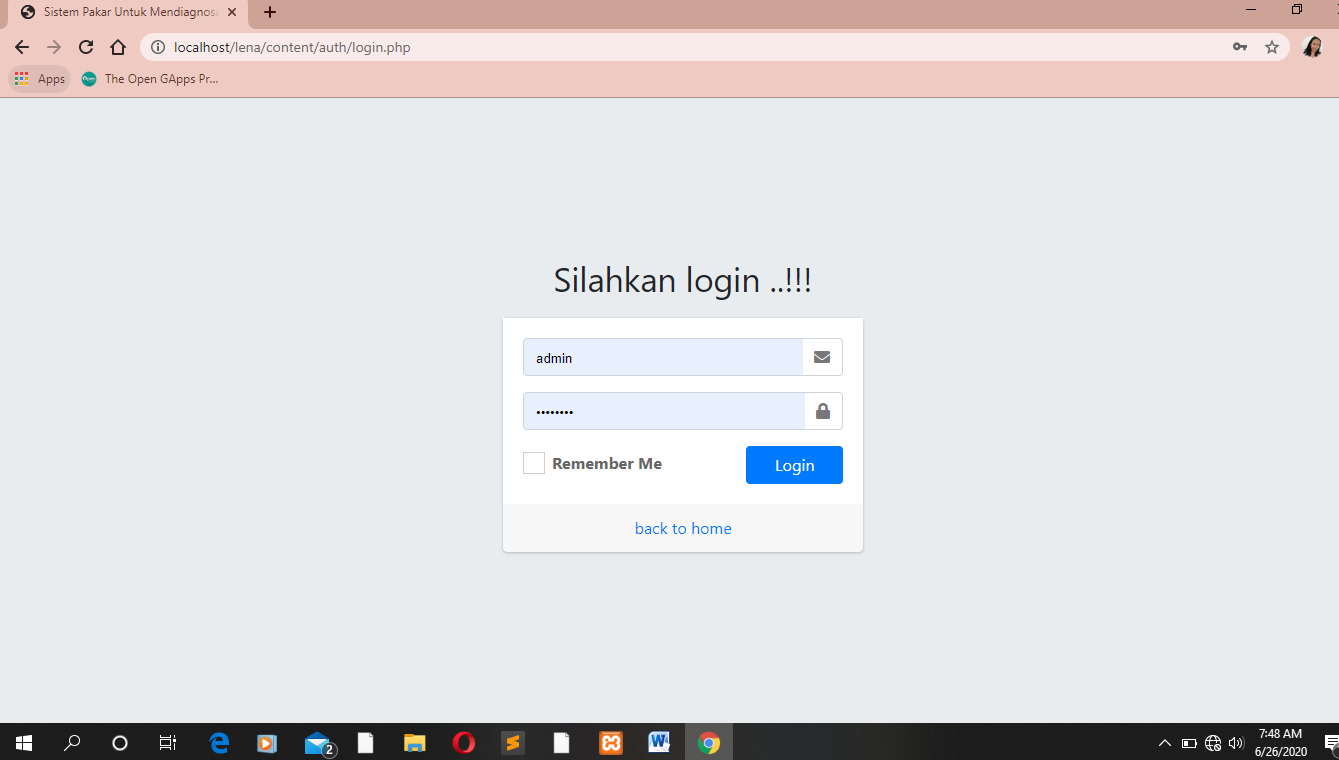 Gambar 3.2 Tampilan Form LoginForm Halaman Utama Pengolahan DataForm halaman utama pengolahan digunakan sebagai pengubung form Beranda, form Data jenis hama, From Data Gejala dan From Basis Aturan. Selain itu juga ada berapa menu lainnya salah satunya ada menu keluar bertujuan untuk menutup aplikasi secara keseluruhan. Berikut merupakan tampilan from halaman utama pengolahan data: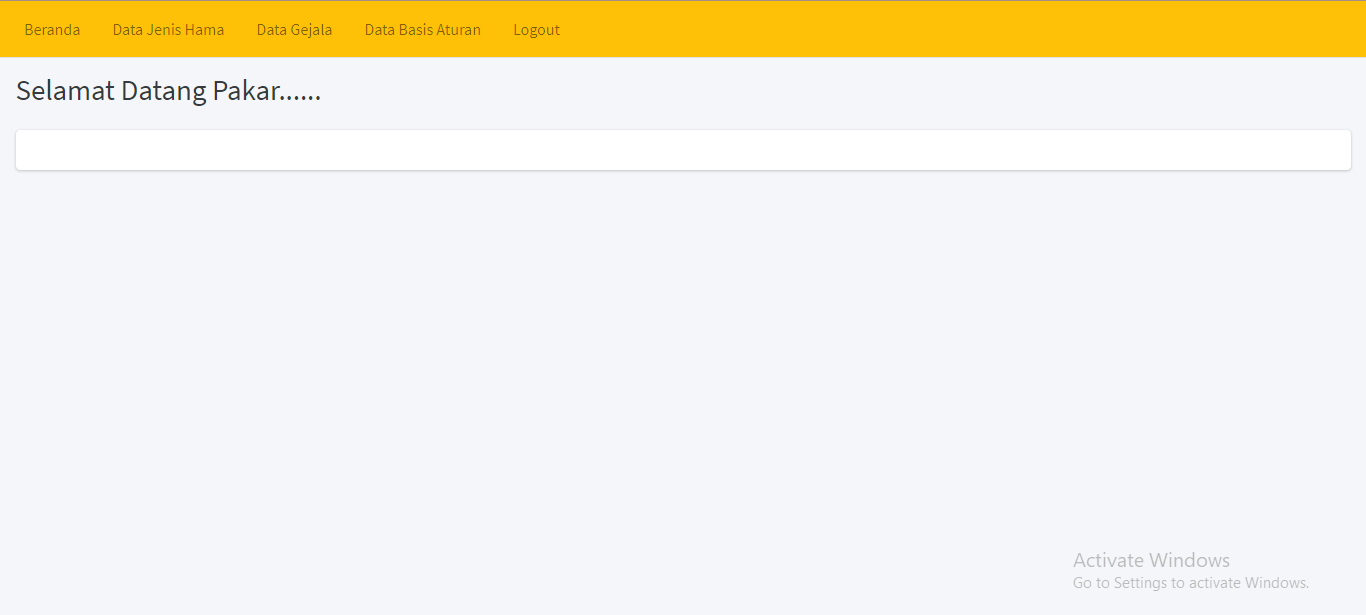 Gambar 3.3 Tampilan Form Halaman Utama Pengolahan DataForm Data HamaFrom data hama yang berfungsi untuk mengelolah data hama yang ada pada tanaman jagung yang ada pada sistem. Pada form ini pakar dapat menginputkan data hama baru atau menghapus serta mengubah data hama. Berikut merupakan tampilan from data hama:Gambar 3.4 Tampilan Form Jenis Hama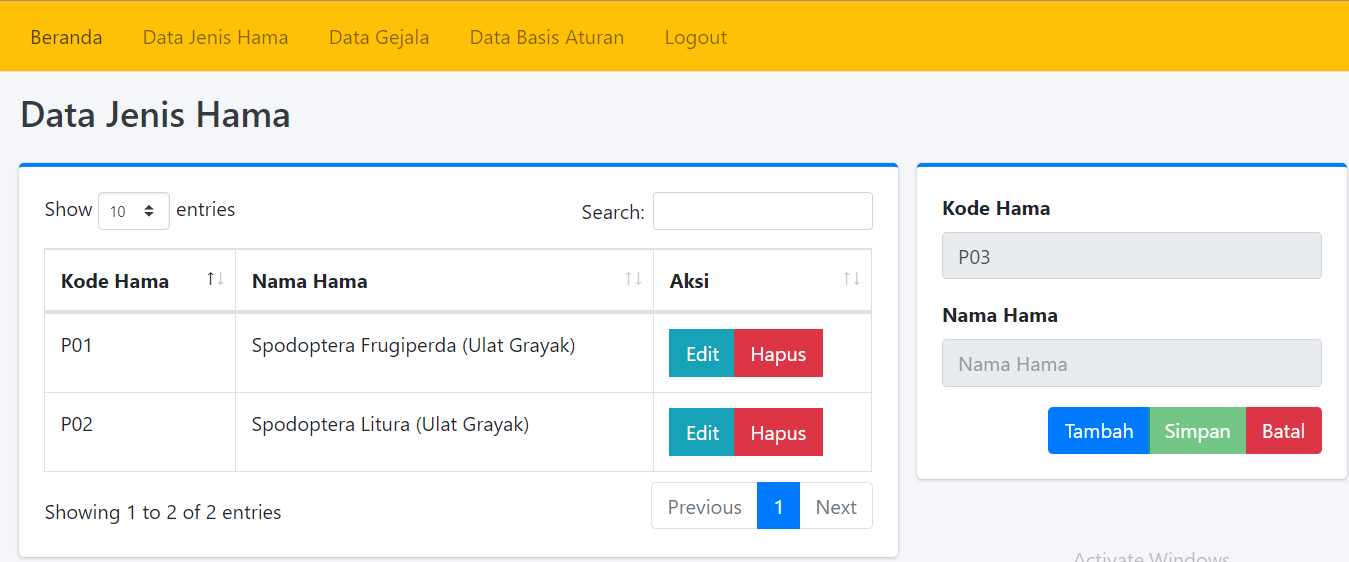 Tampilan Form Data GejalaTampilan from data gejala adalah from yang digunakan untuk mengelolah data gejala hama pada tanaman jagung yang ada pada Sistem. Berikut adalah tampilan from data gejala :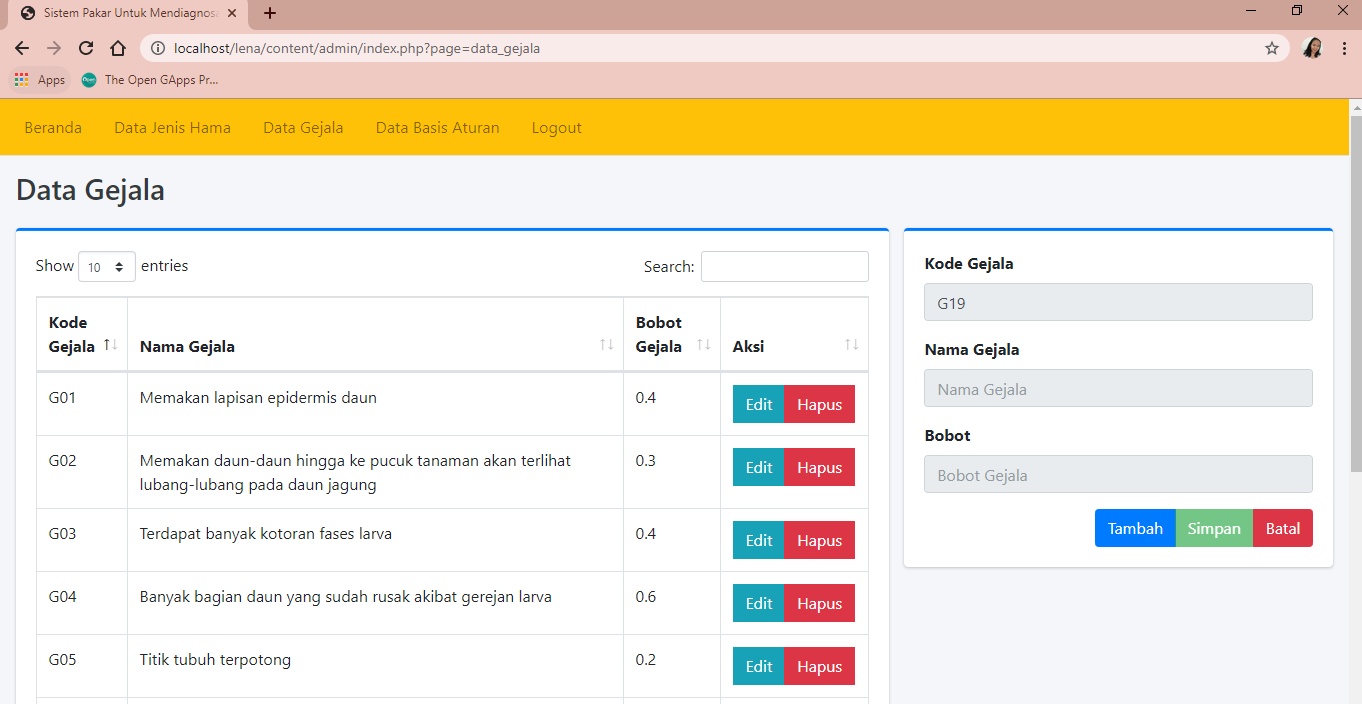 Gambar 3.5 Tampilan From GejalaForm Basis AturanFrom basis aturan adalah from yang digunakan untuk mengelolah data hubungan antara gejala dan hama (rule) pada tanaman jagung yang ada pada sistem. Berikut ini adalah tampilan from basis aturan :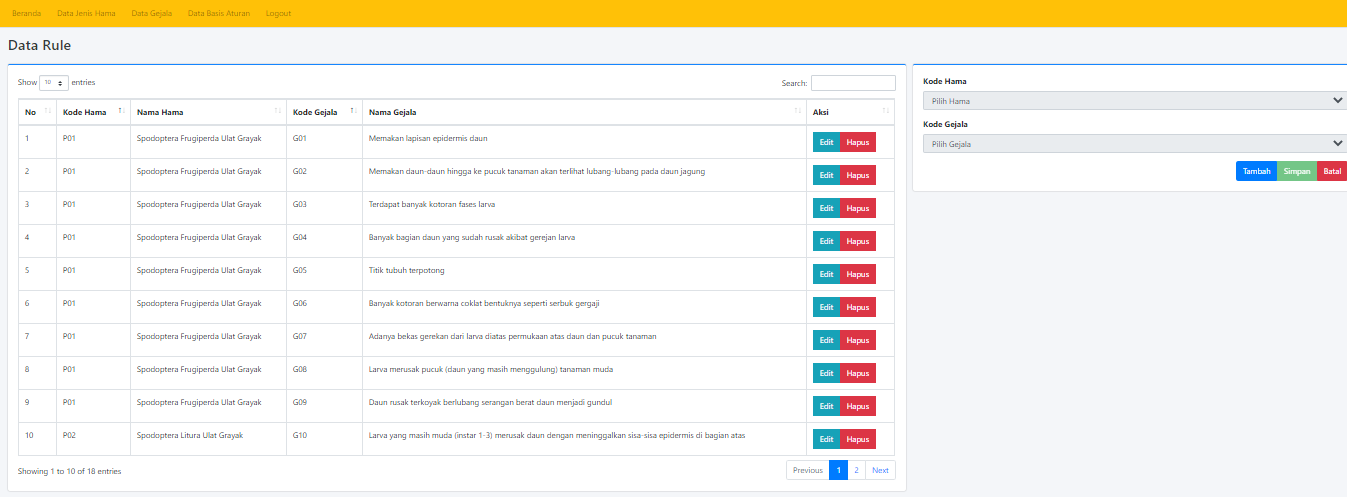 Gambar 3.6 Tampilan  From Basis AturanForm Diagnosa From diagnosa adalah lingkungan konsultasi , dengan kata lain aplikasi pada bagian inilah yang akan digunakan oleh pihak petani untuk menlakukan konsultasi tentang gejala yang ada pada tanaman jagung dengan proses perhitungan metode Theorema Bayes yang nantinya akan menghasilkan hasil konsultasi hama dan cara penanganannya. Berikut ini adalah tampilan dari form Diagnosa :Gambar 3.7 Tampilan Form Diagnosa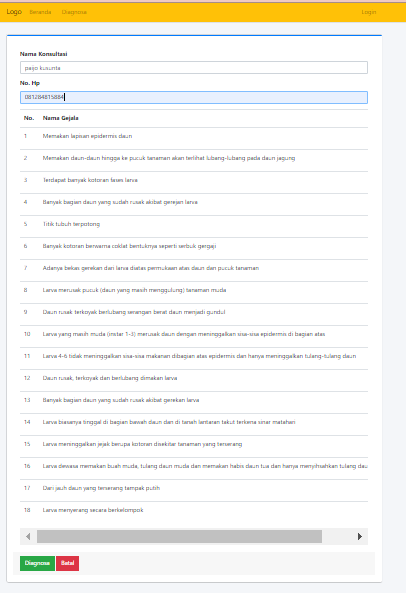 Tampilan Laporan Hasil DiagnosaDari proses perhitungan menggunakan metode Teorema Bayes diatas, maka dapat diketahui bahwa hama Spodoptera Frugiperda (Ulat Grayak) dengan nilai keyakinan 65%.Gambar 5.9 Laporan Hasil Diagnosa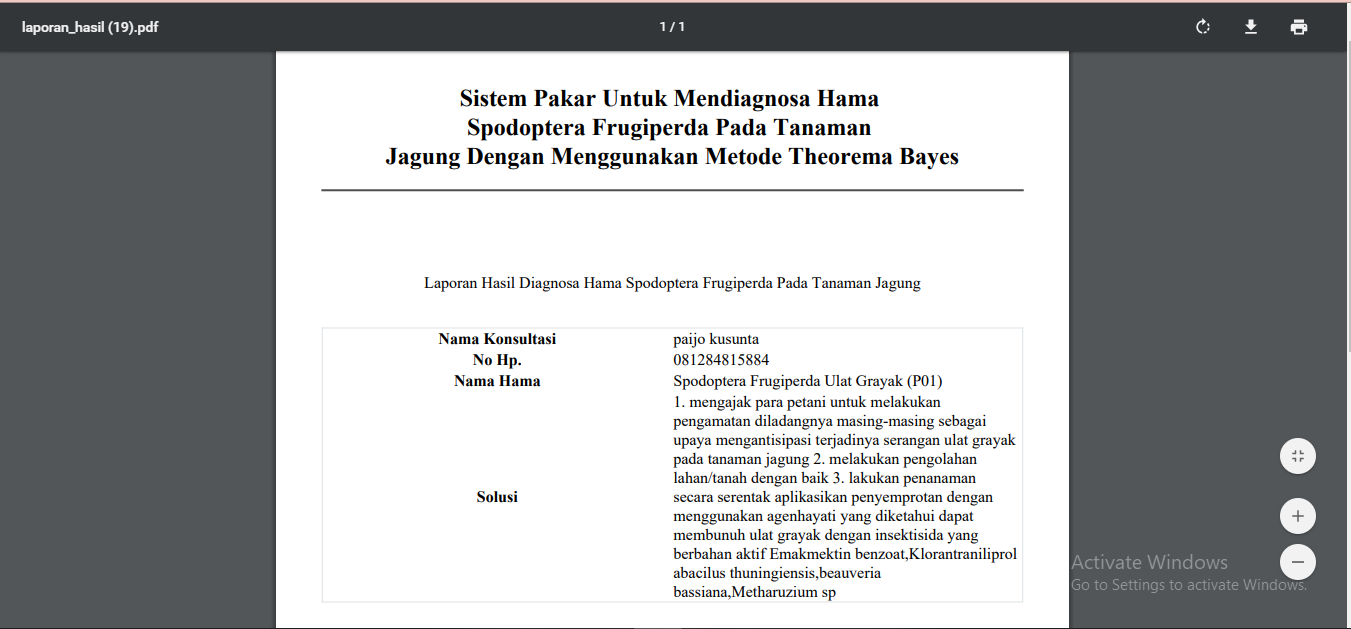 KesimpulanBerdasarkan analisa dan permasalahan yang terjadi dalam kasus yang diangkat tentang mendiagnosa hama Spodoptera Frugiperda (Ulat Grayak) pada tanaman jagung dengan menggunakan metode Theorema Bayes, maka dapat ditarik kesimpulan sebagai berikut :Dalam mendiagnosa hama Spodoptera Frugiperda berdasarkan gejala-gejala pada tanaman jagung dengan menggunakan metode Theorema Bayes, yang pertama kali di lakukan adalah penelusuran gejala-gejala yang terkait kemuduian penentuan nilai probabilitas tiap gejala, setelah itu melakukan inferensi untuk menemukan rule-rule yang ada.Dalam membangun dan merancang Aplikasi sistem pakar mendiagnosa hama Spodoptera Frugiperda (Ulat Grayak)  dengan menggunakan metode Theorema Bayes dilakukan dengan menggunakan pemodelan UML terlebih dahulu, dengan kata lain aplikasi digambarkan pada Use Case Diagram, Activity Diagram dan Class Diagram kemudian melakukan pengkodean pada pemrograman berbasis Website.Berdasarkan penelitian yang dilakukan untuk membangun sistem pakar dalam mendiagnosa hama Spodoptera Frugiperda (Ulat Grayak), dapat disimpulkan hasil dasri sistem pakar dengan menggunakan Teorema Bayes yang telah dirancang adalah sebuah diagnosa dari hama Spodoptera Frugiperda (Ulat Grayak) dan Spodoptera Litura (Ulat Grayak) dengan probabilitas yang sesuai dengan gejala-gejala yang terjadi pada tanaman jagung.  hasil dari sistem juga memberikan solusi bagi konsultasi (Petani) jagung yang mengalami hama Spodoptera Frugiperda (Ulat Grayak) tersebut.UCAPAN TERIMA KASIHSaya Mengucapkan terimakasih kepada Ketua Yayasan STMIK Triguna Dharma, kepada Ibu Yohanni Syahra, S.Si.,M.Kom selaku dosen pembimbing I saya, kepada Bapak Drs.Ahmad Calam,MA selaku dosen pembimbing II saya, kepada kedua orang tua saya yang selalu memberi dukungan dan teman seperjuangan.REFERENSI[1]	J. Zea, L. Terhadap, and P. Pupuk, “1* , 2 , 2 1,” vol. 2, no. 2337, pp. 813–824, 2014.[2]	S. Panikkai, R. Nurmalina, S. Mulatsih, and H. Purwati, “PENCAPAIAN SWASEMBADA DENGAN PENDEKATAN MODEL DINAMIK Analysis of National Corn Availability to Become Self-sufficiency Throught Dynamic Model Approachmen,” pp. 41–48, 2017.[3]	Y. Maharani, V. K. Dewi, L. T. Puspasari, L. Rizkie, Y. Hidayat, and D. Dono, “Cases of Fall Army Worm Spodoptera frugiperda J. E. Smith (Lepidoptera: Noctuidae) Attack on Maize in Bandung, Garut and Sumedang District, West Java.,” Crop. - J. Plant Prot., vol. 2, no. 1, p. 38, 2019.[4]	S. Murni and F. Riandari, “Penerapan Metode Teorema Bayes Pada Sistem Pakar Untuk Mendiagnosa Penyakit Lambung,” Jutikomp, vol. 1, no. 1, pp. 19–25, 2018.[5]	H. Listiyono, “Merancang dan Membuat Sistem Pakar,” vol. XIII, no. 2, pp. 115–124, 2008.[6]	T. Subiono, “Preferensi Spodoptera frugiperda ( Lepidoptera : Noctuidae ) pada Beberapa sumber Pakan ( Preferences of Spodoptera frugiperda ( Lepidoptera : Noctuidae ) in several feed sources ),” J. groekoteknologi Trop. Lembab, vol. 2, no. 2, pp. 130–134, 2020.[7]	M. R. Fadillah, B. Andika, and D. Saripurna, “Sistem Pakar Mendiagnosa Penyakit Dan Hama Penyerang Tanaman Bougenville Dengan Metode Teorema Bayes,” vol. 19, no. 1, 2020.BIOGRAFY PENULISArticle InfoABSTRAKSpodoptera Frugiperda (ulat grayak) adalah hama utama pada tanaman jagung. hama ini pada umumnya menyerang daun muda (pucuk) tanaman jagung dan akan aktif makan disana memakan daun muda (pucuk) sampai habis dan serangan semakin parah hama ini akan menyerang semua tanaman jagung. Pada saat ini banyak petani jagung kurang memperhatikan jenis serangan dari hama ini sehingga mengakibat gagal panen. Hal ini lah yang menyebabkan kurangnya pendapatan petani dan perekonomian daerah. Dari permasalahan tentang serangan hama Spodoptera Frugiperda (ulat garayak), ada suatu bidang ilmu yang dapat menangani permasalahan tersebut yaitu sistem pakar dengan menggunakan metode Theorema Bayes. Sistem pakar merupakan sistem yang mengadopsi pengetahuan manusia ke komputer, agar dapat membantu menyelesaikan masalah yang biasanya dilakukan oleh seorang pakar.Hasil dari permasalahan adalah berupa aplikasi yang mengimplementasikan sistem pakar dengan mengadopsi metode Teorema Bayes dan nantinya dapat membantu masyarakat khususnya petani jagung untuk mengetahui diagnosa hama dan mengetahui solusi penanganannya.Kata Kunci : Hama Spodoptera Frugiperda,Sistem Pakar, Teorema BayesKeyword:Sistem PakarMetode Theorema BayesTanaman JagungSpodoptera Frugiperda(Ulat Grayak)Spodoptera Frugiperda (ulat grayak) adalah hama utama pada tanaman jagung. hama ini pada umumnya menyerang daun muda (pucuk) tanaman jagung dan akan aktif makan disana memakan daun muda (pucuk) sampai habis dan serangan semakin parah hama ini akan menyerang semua tanaman jagung. Pada saat ini banyak petani jagung kurang memperhatikan jenis serangan dari hama ini sehingga mengakibat gagal panen. Hal ini lah yang menyebabkan kurangnya pendapatan petani dan perekonomian daerah. Dari permasalahan tentang serangan hama Spodoptera Frugiperda (ulat garayak), ada suatu bidang ilmu yang dapat menangani permasalahan tersebut yaitu sistem pakar dengan menggunakan metode Theorema Bayes. Sistem pakar merupakan sistem yang mengadopsi pengetahuan manusia ke komputer, agar dapat membantu menyelesaikan masalah yang biasanya dilakukan oleh seorang pakar.Hasil dari permasalahan adalah berupa aplikasi yang mengimplementasikan sistem pakar dengan mengadopsi metode Teorema Bayes dan nantinya dapat membantu masyarakat khususnya petani jagung untuk mengetahui diagnosa hama dan mengetahui solusi penanganannya.Kata Kunci : Hama Spodoptera Frugiperda,Sistem Pakar, Teorema BayesKeyword:Sistem PakarMetode Theorema BayesTanaman JagungSpodoptera Frugiperda(Ulat Grayak)Corresponding Author: Nama : Martalena RajagukgukSistem InfromasiSTMIK Triguna DharmaEmail: lena2401rajagukguk@gmail.comCorresponding Author: Nama : Martalena RajagukgukSistem InfromasiSTMIK Triguna DharmaEmail: lena2401rajagukguk@gmail.comCorresponding Author: Nama : Martalena RajagukgukSistem InfromasiSTMIK Triguna DharmaEmail: lena2401rajagukguk@gmail.comNoKode HamaNama Hama1P01Spodoptera Frugiperda Ulat Grayak2P02Spodoptera Litura Ulat GrayakNoKode HamaGejala1.G01Memakan lapisan epidermis daun2G02Memakan daun-daun hingga ke pucuk tanaman akan terlihat lubang-lubang pada daun jagung3G03Terdapat banyak kotoran fases larva4G04Banyak bagian daun yang rusak akibat gerekan larva5G05Titik tubuh terpotong 6G06Banyak kotoran berwarna coklat bentuknya seperti serbuk gegaji7G07Adanya bekas gerekan dari larva diatas permukaan atas daun dan pucuk tanaman 8G08Larva merusak pucuk (daun yang masih menggulung) tanaman muda9G09Daun rusak terkoyak dan berlubang dimakan larva10G10Larva yang masih muda ( Instar 1-3) merusak daun dengan meninggalkan sisa-sisa evidermis si bagian atas11G11Larva 4-6 tidak meninggalkan sisa-sisa makanan dibagian atas epidermis dan tulang daun12G12Daun rusak, terkoyak dan berlubang dimakan larva 13G13Banyaknya bagian daun yang sudah rusak akibat gerekan larva14G14Larva biasanya tinggal dibagian bawah daun, di tanah lantaran takut terkena sinar matahari15G15Larva meninggalkan jejak berupa kotoran disekitar tanaman  yang terserang16G16Larva dewasa memakan buah muda, tulang daun muda dan memakan habis daun tua dan hanya menyihsahkan tulang daun17G17Dari jauh daun yang terserang tampak putih18G18Larva menyerang secara berkelompokKode GejalaKode HamaKode HamaKode GejalaP1P2G01G02G03G04G05G06G07G08G09G10G11G12G13G14G15G16G17Kabupaten/ KotaGejalaGejalaGejalaGejalaGejalaGejalaGejalaGejalaGejalaGejalaGejalaGejalaGejalaGejalaGejalaGejalaGejalaGejalaGejalaGejalaGejalaGejalaGejalaKabupaten/ KotaG01G02G03G04G04G05G05G06G06G07G07G08G08G09G10G11G12G13G14G15G15G16G17Tap.selatan******Tap.Utara****Toba Samosir*********Asahan***Simalungun**********Dairi***Karo*************Deli Serdang********Langkat*******Humbang. Has*Pakpak Barat******Samosir****Serdang Bedagai*******Batubara**Medan******Binjai*****Pd.Sidempuan*******Pem.Siantar*****Labuhan Batu Selatan**Toba Samosir******Karo******Tebing Tinggi****Simalungun*****Madina****Dairi****Medan*****Pakpak Barat*****Nias*Gunung Sitoli****Humbang Has*****Kode HamaNama HamaKode GejalaNama GejalaBobotP01Spodoptera FrugiperdaG01Memakan lapisan epidermis daun0,4P01Spodoptera FrugiperdaG02Memakan daun-daun hingga ke pucuk tanaman akan terlihat lubang-lubang pada daun jagung0,3G03Terdapat banyak kotoran fases larva0,4G04Banyak bagian daun yang sudah rusak akibat gerejan larva0,6G05Titik tubuh terpotong0,2G06 Banyak kotoran berwarna coklat bentuknya seperti serbuk gergaji0,5G07Adanya bekas gerekan dari larva diatas permukaan atas daun dan pucuk tanaman0,2G08Larva merusak pucuk (daun yang masih menggulung) tanaman muda0,8G09Daun rusak terkoyak berlubang serangan berat daun menjadi gundul0,3P02Spodoptera LituraG10Larva yang masih muda (instar 1-3) merusak daun dengan meninggalkan sisa-sisa epidermis di bagian atas0,4G11Larva 4-6 tidak meninggalkan sisa-sisa makanan dibagian atas epidermis dan hanya meninggalkan tulang-tulang daun0,3G12Daun rusak, terkoyak dan berlubang dimakan larva0,2G13Banyak bagian daun yang sudah rusak akibat gerekan larva0,6G14Larva biasanya tinggal dibagian bawah daun dan ditanah lantaran takut terkena sinar matahari0,1G15Larva meinggalkan jejak berupa kotoran disekitar tanaman yang terserang0,3G16Larva dewasa memakan buah muda, tulang daun muda dan memakan habis daun tua dan hanya menyihsahkan tulang daun0,8G17Dari jauh daun yang terserang tampak putih0,2G18Larva menyerang secara berkelompok0,6NoKode GejalaGejalaGejala yang dialami1G01Memakan lapisan epidermis2G02Memakan daun-daun hingga ke pucuk tanaman akan terlihat lubang-lubang pada daun jagung3G03Terdapat banyak kotoran fases larva 4G04Banyak bagian daun yang sudah rusak akibat gerekan larva 5G05Titik tubuh terpotong6G06Banyak kotoran berwarna coklat bentuknya seperti serbuk gergaji7G07Adanya bekas gerekan dari larva diatas daun dan pucuk tanaman 8G08Larva merusak pucuk (daun yang masih menggulung) tanaman muda9G09Daun rusak terkoyak berlubang serangan berat daun menjadi gundul10G10Larva yang masih muda (instar 1-3) merusak daun dengan meninggalkan sisa-sisa epidermis di bagian atas11G11Larva 4-6 tidak meninggalkan sisa-sisa dibagian atas epidermis dan hanya meninggalkan tulang-tulang daun12G12Daun rusak, terkoyak dan dimakan larva13G13Banyak bagian daun yang sudah rusak akibat gerekan larva14G14Larva biasanya tinggal dibagian bawah saun, dan di tanah lantaran takut terkena sinar matahari15G15Larva meninggalkan jejak berupa kotoran disekitar tanaman yang terserang16G16Larva dewasa memakan buah muda,tulang daun muda dan memakan habis daun tua dan hanya menyihsakan tulang daun17G17Dari jauh daun yang terserang tampak putih18G17Larva menyerang secara berkelompok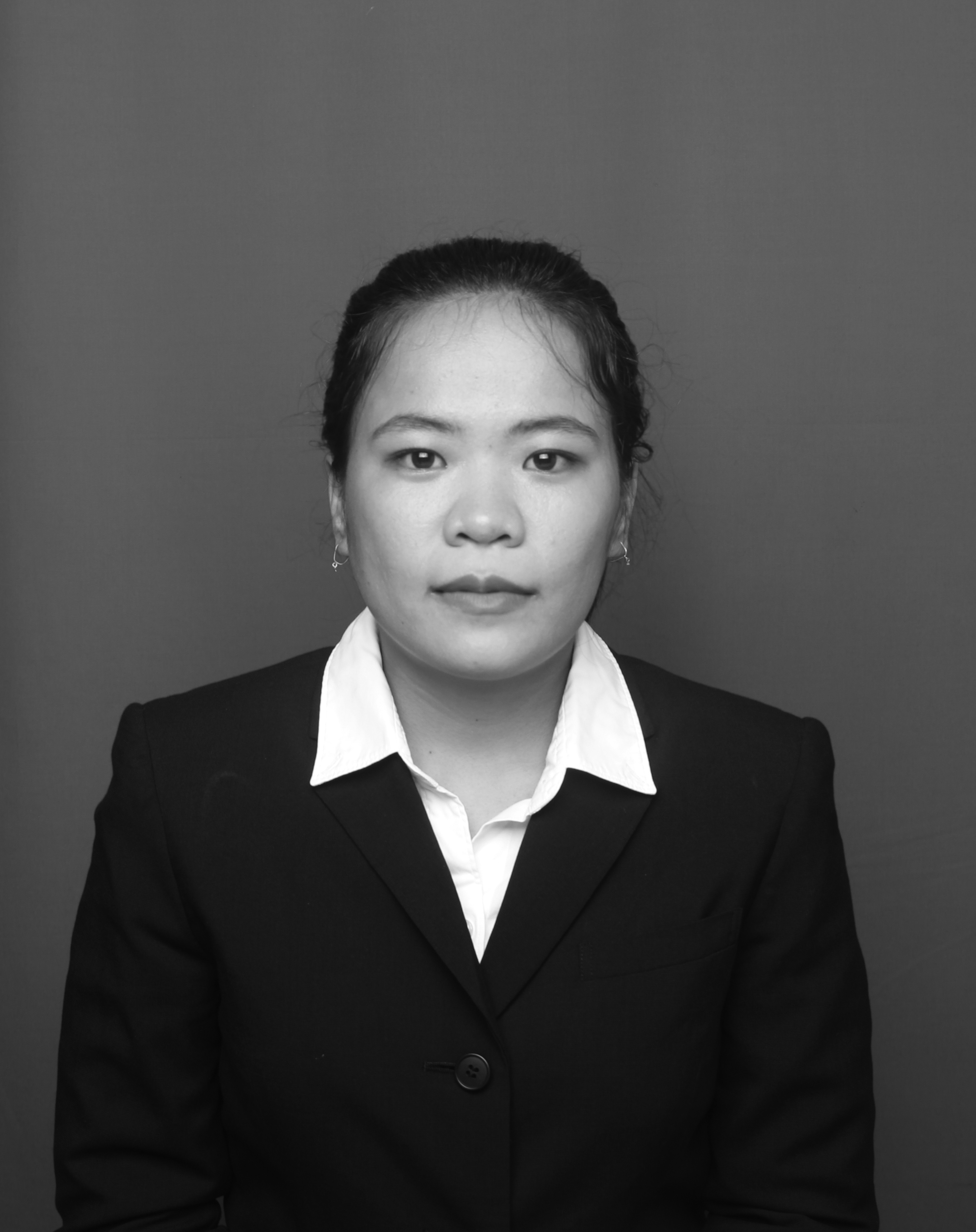 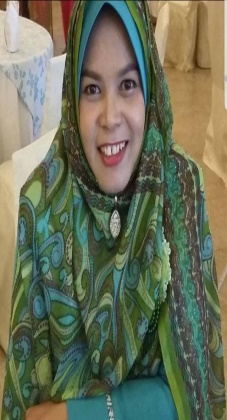 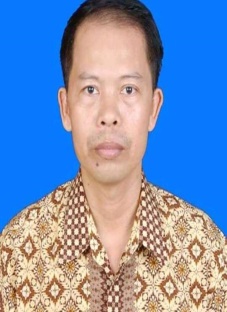 